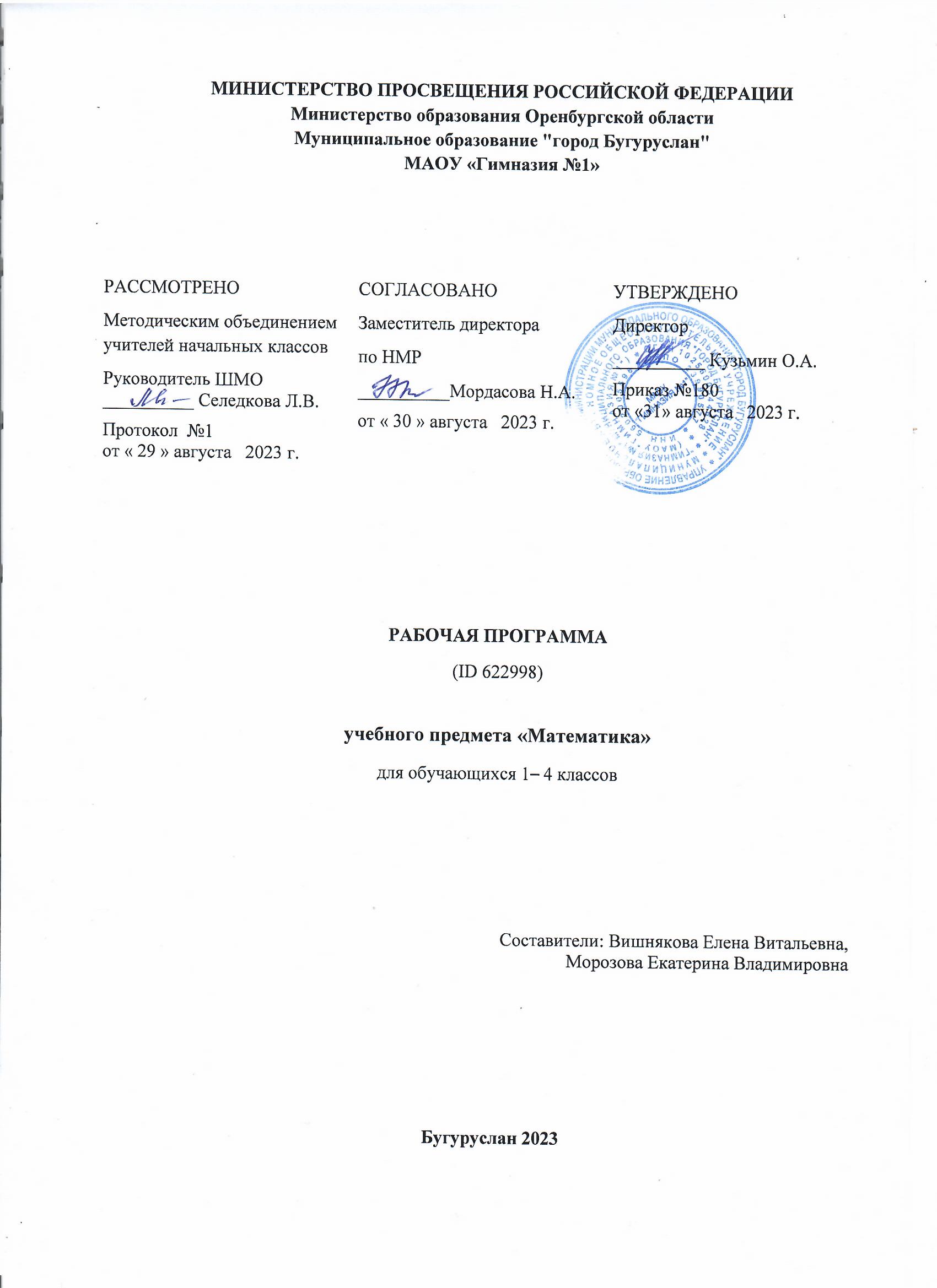 АННОТАЦИЯРабочая программа по учебному предмету «Математика» (предметная область «Математика и информатика») включает пояснительную записку, содержание обучения, планируемые результаты освоения программы по математике, тематическое планирование. Пояснительная записка отражает общие цели и задачи изучения математики, место в структуре учебного плана, а также подходы к отбору содержания и планируемым результатам. Содержание обучения раскрывает содержательные линии, которые предлагаются для обязательного изучения во 2 классе и завершается перечнем универсальных учебных действий (познавательных, коммуникативных и регулятивных), которые возможно формировать средствами математики с учётом возрастных особенностей обучающихся. Планируемые результаты освоения программы по математике включают личностные, метапредметные результаты, а также предметные достижения обучающегося за четвёртый год обучения на уровне начального общего образования..ПОЯСНИТЕЛЬНАЯ ЗАПИСКАПрограмма по математике на уровне начального общего образования составлена на основе требований к результатам освоения программы начального общего образования ФГОС НОО, а также ориентирована на целевые приоритеты духовно-нравственного развития, воспитания и социализации обучающихся, сформулированные в федеральной рабочей программе воспитания.На уровне начального общего образования изучение математики имеет особое значение в развитии обучающегося. Приобретённые им знания, опыт выполнения предметных и универсальных действий на математическом материале, первоначальное овладение математическим языком станут фундаментом обучения на уровне основного общего образования, а также будут востребованы в жизни. Программа по математике на уровне начального общего образования направлена на достижение следующих образовательных, развивающих целей, а также целей воспитания:освоение начальных математических знаний – понимание значения величин и способов их измерения, использование арифметических способов для разрешения сюжетных ситуаций, становление умения решать учебные и практические задачи средствами математики, работа с алгоритмами выполнения арифметических действий;формирование функциональной математической грамотности обучающегося, которая характеризуется наличием у него опыта решения учебно-познавательных и учебно-практических задач, построенных на понимании и применении математических отношений («часть – целое», «больше – меньше», «равно – неравно», «порядок»), смысла арифметических действий, зависимостей (работа, движение, продолжительность события);обеспечение математического развития обучающегося – способности к интеллектуальной деятельности, пространственного воображения, математической речи, формирование умения строить рассуждения, выбирать аргументацию, различать верные (истинные) и неверные (ложные) утверждения, вести поиск информации;становление учебно-познавательных мотивов, интереса к изучению и применению математики, важнейших качеств интеллектуальной деятельности: теоретического и пространственного мышления, воображения, математической речи, ориентировки в математических терминах и понятиях.В основе конструирования содержания и отбора планируемых результатов программы по математике лежат следующие ценности математики, коррелирующие со становлением личности обучающегося: понимание математических отношений выступает средством познания закономерностей существования окружающего мира, фактов, процессов и явлений, происходящих в природе и в обществе (например, хронология событий, протяжённость по времени, образование целого из частей, изменение формы, размера);математические представления о числах, величинах, геометрических фигурах являются условием целостного восприятия творений природы и человека (памятники архитектуры, сокровища искусства и культуры, объекты природы);владение математическим языком, элементами алгоритмического мышления позволяет обучающемуся совершенствовать коммуникативную деятельность (аргументировать свою точку зрения, строить логические цепочки рассуждений, опровергать или подтверждать истинность предположения).На уровне начального общего образования математические знания и умения применяются обучающимся при изучении других учебных предметов (количественные и пространственные характеристики, оценки, расчёты и прикидка, использование графических форм представления информации). Приобретённые обучающимся умения строить алгоритмы, выбирать рациональные способы устных и письменных арифметических вычислений, приёмы проверки правильности выполнения действий, а также различение, называние, изображение геометрических фигур, нахождение геометрических величин (длина, периметр, площадь) становятся показателями сформированной функциональной грамотности обучающегося и предпосылкой успешного дальнейшего обучения на уровне основного общего образования. Планируемые результаты освоения программы по математике, представленные по годам обучения, отражают, в первую очередь, предметные достижения обучающегося. Также они включают отдельные результаты в области становления личностных качеств и метапредметных действий и умений, которые могут быть достигнуты на этом этапе обучения.‌На изучение математики во 2 классе отводится– 136 часов (4 часа в неделю).СОДЕРЖАНИЕ ОБУЧЕНИЯОсновное содержание обучения в программе по математике представлено разделами: «Числа и величины», «Арифметические действия», «Текстовые задачи», «Пространственные отношения и геометрические фигуры», «Математическая информация».2 КЛАССЧисла и величиныЧисла в пределах 100: чтение, запись, десятичный состав, сравнение. Запись равенства, неравенства. Увеличение, уменьшение числа на несколько единиц, десятков. Разностное сравнение чисел. Величины: сравнение по массе (единица массы – килограмм), времени (единицы времени – час, минута), измерение длины (единицы длины – метр, дециметр, сантиметр, миллиметр). Соотношение между единицами величины (в пределах 100), его применение для решения практических задач. Арифметические действияУстное сложение и вычитание чисел в пределах 100 без перехода и с переходом через разряд. Письменное сложение и вычитание чисел в пределах 100. Переместительное, сочетательное свойства сложения, их применение для вычислений. Взаимосвязь компонентов и результата действия сложения, действия вычитания. Проверка результата вычисления (реальность ответа, обратное действие). Действия умножения и деления чисел в практических и учебных ситуациях. Названия компонентов действий умножения, деления. Табличное умножение в пределах 50. Табличные случаи умножения, деления при вычислениях и решении задач. Переместительное свойство умножения. Взаимосвязь компонентов и результата действия умножения, действия деления. Неизвестный компонент действия сложения, действия вычитания. Нахождение неизвестного компонента сложения, вычитания. Числовое выражение: чтение, запись, вычисление значения. Порядок выполнения действий в числовом выражении, содержащем действия сложения и вычитания (со скобками или без скобок) в пределах 100 (не более трёх действий). Нахождение значения числового выражения. Рациональные приёмы вычислений: использование переместительного свойства.Текстовые задачиЧтение, представление текста задачи в виде рисунка, схемы или другой модели. План решения задачи в два действия, выбор соответствующих плану арифметических действий. Запись решения и ответа задачи. Решение текстовых задач на применение смысла арифметического действия (сложение, вычитание, умножение, деление). Расчётные задачи на увеличение или уменьшение величины на несколько единиц или в несколько раз. Запись ответа к задаче и его проверка (формулирование, проверка на достоверность, следование плану, соответствие поставленному вопросу). Пространственные отношения и геометрические фигурыРаспознавание и изображение геометрических фигур: точка, прямая, прямой угол, ломаная, многоугольник. Построение отрезка заданной длины с помощью линейки. Изображение на клетчатой бумаге прямоугольника с заданными длинами сторон, квадрата с заданной длиной стороны. Длина ломаной. Измерение периметра изображённого прямоугольника (квадрата), запись результата измерения в сантиметрах.Математическая информацияНахождение, формулирование одного-двух общих признаков набора математических объектов: чисел, величин, геометрических фигур. Классификация объектов по заданному или самостоятельно установленному признаку. Закономерность в ряду чисел, геометрических фигур, объектов повседневной жизни. Верные (истинные) и неверные (ложные) утверждения, содержащие количественные, пространственные отношения, зависимости между числами или величинами. Конструирование утверждений с использованием слов «каждый», «все». Работа с таблицами: извлечение и использование для ответа на вопрос информации, представленной в таблице (например, таблицы сложения, умножения, графика дежурств). Внесение данных в таблицу, дополнение моделей (схем, изображений) готовыми числовыми данными. Алгоритмы (приёмы, правила) устных и письменных вычислений, измерений и построения геометрических фигур. Правила работы с электронными средствами обучения (электронной формой учебника, компьютерными тренажёрами). Изучение математики во 2 классе способствует освоению на пропедевтическом уровне ряда универсальных учебных действий: познавательных универсальных учебных действий, коммуникативных универсальных учебных действий, регулятивных универсальных учебных действий, совместной деятельности.У обучающегося будут сформированы следующие базовые логические и исследовательские действия как часть познавательных универсальных учебных действий:наблюдать математические отношения (часть – целое, больше – меньше) в окружающем мире;характеризовать назначение и использовать простейшие измерительные приборы (сантиметровая лента, весы);сравнивать группы объектов (чисел, величин, геометрических фигур) по самостоятельно выбранному основанию;распределять (классифицировать) объекты (числа, величины, геометрические фигуры, текстовые задачи в одно действие) на группы;обнаруживать модели геометрических фигур в окружающем мире;вести поиск различных решений задачи (расчётной, с геометрическим содержанием);воспроизводить порядок выполнения действий в числовом выражении, содержащем действия сложения и вычитания (со скобками или без скобок);устанавливать соответствие между математическим выражением и его текстовым описанием;подбирать примеры, подтверждающие суждение, вывод, ответ. У обучающегося будут сформированы следующие информационные действия как часть познавательных универсальных учебных действий:извлекать и использовать информацию, представленную в текстовой, графической (рисунок, схема, таблица) форме;устанавливать логику перебора вариантов для решения простейших комбинаторных задач;дополнять модели (схемы, изображения) готовыми числовыми данными. У обучающегося будут сформированы следующие действия общения как часть коммуникативных универсальных учебных действий:комментировать ход вычислений;объяснять выбор величины, соответствующей ситуации измерения;составлять текстовую задачу с заданным отношением (готовым решением) по образцу;использовать математические знаки и терминологию для описания сюжетной ситуации, конструирования утверждений, выводов относительно данных объектов, отношения;называть числа, величины, геометрические фигуры, обладающие заданным свойством;записывать, читать число, числовое выражение;приводить примеры, иллюстрирующие арифметическое действие, взаимное расположение геометрических фигур; конструировать утверждения с использованием слов «каждый», «все». У обучающегося будут сформированы следующие действия самоорганизации и самоконтроля как часть регулятивных универсальных учебных действий:следовать установленному правилу, по которому составлен ряд чисел, величин, геометрических фигур;организовывать, участвовать, контролировать ход и результат парной работы с математическим материалом;проверять правильность вычисления с помощью другого приёма выполнения действия, обратного действия;находить с помощью учителя причину возникшей ошибки или затруднения. У обучающегося будут сформированы следующие умения совместной деятельности:принимать правила совместной деятельности при работе в парах, группах, составленных учителем или самостоятельно;участвовать в парной и групповой работе с математическим материалом: обсуждать цель деятельности, ход работы, комментировать свои действия, выслушивать мнения других участников, готовить презентацию (устное выступление) решения или ответа;решать совместно математические задачи поискового и творческого характера (определять с помощью измерительных инструментов длину, определять время и продолжительность с помощью часов, выполнять прикидку и оценку результата действий, измерений);совместно с учителем оценивать результаты выполнения общей работы.ПЛАНИРУЕМЫЕ РЕЗУЛЬТАТЫ ОСВОЕНИЯ ПРОГРАММЫ ПО МАТЕМАТИКЕ НА УРОВНЕ НАЧАЛЬНОГО ОБЩЕГО ОБРАЗОВАНИЯЛИЧНОСТНЫЕ РЕЗУЛЬТАТЫЛичностные результаты освоения программы по математике на уровне начального общего образования достигаются в единстве учебной и воспитательной деятельности в соответствии с традиционными российскими социокультурными и духовно-нравственными ценностями, принятыми в обществе правилами и нормами поведения и способствуют процессам самопознания, самовоспитания и саморазвития, формирования внутренней позиции личности.В результате изучения математики на уровне начального общего образования у обучающегося будут сформированы следующие личностные результаты: осознавать необходимость изучения математики для адаптации к жизненным ситуациям, для развития общей культуры человека, способности мыслить, рассуждать, выдвигать предположения и доказывать или опровергать их;применять правила совместной деятельности со сверстниками, проявлять способность договариваться, лидировать, следовать указаниям, осознавать личную ответственность и объективно оценивать свой вклад в общий результат;осваивать навыки организации безопасного поведения в информационной среде;применять математику для решения практических задач в повседневной жизни, в том числе при оказании помощи одноклассникам, детям младшего возраста, взрослым и пожилым людям;работать в ситуациях, расширяющих опыт применения математических отношений в реальной жизни, повышающих интерес к интеллектуальному труду и уверенность в своих силах при решении поставленных задач, умение преодолевать трудности;оценивать практические и учебные ситуации с точки зрения возможности применения математики для рационального и эффективного решения учебных и жизненных проблем;характеризовать свои успехи в изучении математики, стремиться углублять свои математические знания и умения, намечать пути устранения трудностей;пользоваться разнообразными информационными средствами для решения предложенных и самостоятельно выбранных учебных проблем, задач.МЕТАПРЕДМЕТНЫЕ РЕЗУЛЬТАТЫПознавательные универсальные учебные действияБазовые логические действия:устанавливать связи и зависимости между математическими объектами («часть – целое», «причина – следствие», «протяжённость»);применять базовые логические универсальные действия: сравнение, анализ, классификация (группировка), обобщение;приобретать практические графические и измерительные навыки для успешного решения учебных и житейских задач;представлять текстовую задачу, её решение в виде модели, схемы, арифметической записи, текста в соответствии с предложенной учебной проблемой.Базовые исследовательские действия:проявлять способность ориентироваться в учебном материале разных разделов курса математики;понимать и адекватно использовать математическую терминологию: различать, характеризовать, использовать для решения учебных и практических задач;применять изученные методы познания (измерение, моделирование, перебор вариантов).Работа с информацией:находить и использовать для решения учебных задач текстовую, графическую информацию в разных источниках информационной среды;читать, интерпретировать графически представленную информацию (схему, таблицу, диаграмму, другую модель);представлять информацию в заданной форме (дополнять таблицу, текст), формулировать утверждение по образцу, в соответствии с требованиями учебной задачи;принимать правила, безопасно использовать предлагаемые электронные средства и источники информации.Коммуникативные универсальные учебные действияОбщение:конструировать утверждения, проверять их истинность;использовать текст задания для объяснения способа и хода решения математической задачи;комментировать процесс вычисления, построения, решения;объяснять полученный ответ с использованием изученной терминологии;в процессе диалогов по обсуждению изученного материала – задавать вопросы, высказывать суждения, оценивать выступления участников, приводить доказательства своей правоты, проявлять этику общения;создавать в соответствии с учебной задачей тексты разного вида – описание (например, геометрической фигуры), рассуждение (к примеру, при решении задачи), инструкция (например, измерение длины отрезка);ориентироваться в алгоритмах: воспроизводить, дополнять, исправлять деформированные;самостоятельно составлять тексты заданий, аналогичные типовым изученным.Регулятивные универсальные учебные действияСамоорганизация:планировать действия по решению учебной задачи для получения результата;планировать этапы предстоящей работы, определять последовательность учебных действий;выполнять правила безопасного использования электронных средств, предлагаемых в процессе обучения.Самоконтроль (рефлексия):осуществлять контроль процесса и результата своей деятельности;выбирать и при необходимости корректировать способы действий;находить ошибки в своей работе, устанавливать их причины, вести поиск путей преодоления ошибок;предвидеть возможность возникновения трудностей и ошибок, предусматривать способы их предупреждения (формулирование вопросов, обращение к учебнику, дополнительным средствам обучения, в том числе электронным);оценивать рациональность своих действий, давать им качественную характеристику.Совместная деятельность:участвовать в совместной деятельности: распределять работу между членами группы (например, в случае решения задач, требующих перебора большого количества вариантов, приведения примеров и контрпримеров), согласовывать мнения в ходе поиска доказательств, выбора рационального способа, анализа информации;осуществлять совместный контроль и оценку выполняемых действий, предвидеть возможность возникновения ошибок и трудностей, предусматривать пути их предупреждения.ПРЕДМЕТНЫЕ РЕЗУЛЬТАТЫК концу обучения во 2 классе у обучающегося будут сформированы следующие умения:читать, записывать, сравнивать, упорядочивать числа в пределах 100;находить число большее или меньшее данного числа на заданное число (в пределах 100), большее данного числа в заданное число раз (в пределах 20);устанавливать и соблюдать порядок при вычислении значения числового выражения (со скобками или без скобок), содержащего действия сложения и вычитания в пределах 100;выполнять арифметические действия: сложение и вычитание, в пределах 100 – устно и письменно, умножение и деление в пределах 50 с использованием таблицы умножения;называть и различать компоненты действий умножения (множители, произведение), деления (делимое, делитель, частное);находить неизвестный компонент сложения, вычитания;использовать при выполнении практических заданий единицы величин длины (сантиметр, дециметр, метр), массы (килограмм), времени (минута, час), стоимости (рубль, копейка);определять с помощью измерительных инструментов длину, определять время с помощью часов;сравнивать величины длины, массы, времени, стоимости, устанавливая между ними соотношение «больше или меньше на»;решать текстовые задачи в одно-два действия: представлять задачу (краткая запись, рисунок, таблица или другая модель), планировать ход решения текстовой задачи в два действия, оформлять его в виде арифметического действия или действий, записывать ответ;различать и называть геометрические фигуры: прямой угол, ломаную, многоугольник;на бумаге в клетку изображать ломаную, многоугольник, чертить с помощью линейки или угольника прямой угол, прямоугольник с заданными длинами сторон;выполнять измерение длин реальных объектов с помощью линейки;находить длину ломаной, состоящей из двух-трёх звеньев, периметр прямоугольника (квадрата);распознавать верные (истинные) и неверные (ложные) утверждения со словами «все», «каждый»;проводить одно-двухшаговые логические рассуждения и делать выводы;находить общий признак группы математических объектов (чисел, величин, геометрических фигур);находить закономерность в ряду объектов (чисел, геометрических фигур);представлять информацию в заданной форме: дополнять текст задачи числами, заполнять строку или столбец таблицы, указывать числовые данные на рисунке (изображении геометрических фигур);сравнивать группы объектов (находить общее, различное);обнаруживать модели геометрических фигур в окружающем мире;подбирать примеры, подтверждающие суждение, ответ;составлять (дополнять) текстовую задачу;проверять правильность вычисления, измерения.ТЕМАТИЧЕСКОЕ ПЛАНИРОВАНИЕ2 КЛАССПОУРОЧНОЕ ПЛАНИРОВАНИЕУЧЕБНО-МЕТОДИЧЕСКОЕ ОБЕСПЕЧЕНИЕ ОБРАЗОВАТЕЛЬНОГО ПРОЦЕССАОБЯЗАТЕЛЬНЫЕ УЧЕБНЫЕ МАТЕРИАЛЫ ДЛЯ УЧЕНИКА​‌‌​ Математика (в 2 частях), 2 класс /Моро М.И., Бантова М.А., Бельтюкова Г.В. и другие, Акционерное общество «Издательство «Просвещение»;​‌‌​МЕТОДИЧЕСКИЕ МАТЕРИАЛЫ ДЛЯ УЧИТЕЛЯ​‌‌​1. Математика. 2 класс: учебник для общеобразовательных организаций. В 2 частях. / М. И.Моро, С И.Волкова, С. В. Степанова. - Москва: «Просвещение», 2016 
2.Математика. Рабочие программы. Предметная линия учебников системы «Школа России». 1—4 классы: пособие для учителей общеобразовательных организаций/М. И.Моро, С И. Волкова, М. А. Бантова — Москва : «Просвещение», 2016.ЦИФРОВЫЕ ОБРАЗОВАТЕЛЬНЫЕ РЕСУРСЫ И РЕСУРСЫ СЕТИ ИНТЕРНЕТ​​‌‌​ http://www.nachalka.com/ 
https://nsportal.ru/nachalnaya-shkola/raznoe/2019/11/06/perechen-tsor-dlya-uchiteley-nachalnyh-klassov https://www.google.com/url?q=http://www.portalschool.ru/&sa=D&ust=1573027349986000КОНТРОЛЬНО- ИЗМЕРИТЕЛЬНЫЕ МАТЕРИАЛЫВходная контрольная работаВариант 1.1.Реши задачу.У Оли в букете 5 кленовых листьев, а осиновых на 6 больше. Сколько осиновых листьев в букете у Оли?2.Вычисли.5 + 4 =          7 + 4 =          14 - 8 =            5 – 0 =          8 + 3  =         12 – 9 =        7 – 4 =            10 – 7 =         16 – 7 =          6 – 3=         3 + 2  =            9 + 8  =         3.Сравни,  вставь вместо звёздочек знаки  « > »,       «< »,  или «=».  8  *  9                               6 – 4  *  8                        2 дм * 2см1дм 7см *17 см                 5  *  10                           9 + 1  *  10           4.Начерти два отрезка. Один длиной 6 сантиметров, другой на 2 сантиметра  меньше.Вариант 2.1.Реши задачу.Из сада принесли 7 стаканов малины, а смородины на 4 стакана больше. Сколько стаканов смородины принесли из сада?2.Вычисли.10 - 3 =          7 + 8 =         11– 3 =           5 – 4 =                  2 + 9  =         14– 7 =          9 – 1=            4 + 4 =           13 – 8 =          7 – 3 =         6 + 5 =          15 - 7 =        3.Сравни,  вставь вместо звёздочек знаки  « > »,  « < », или «=».  4*  5                                 8 – 4  *  3                           20 см  *  2 дм 14 см  * 1 дм 5 см             10     *  9                                    5 *  10 – 5             4.Начерти два отрезка. Один длиной 6 сантиметров, другой на 2 сантиметра больше.Контрольная работа №1 "Арифметические действия. Устное сложение и вычитание."Вариант 1.1.Реши задачу.На одной грядке 10 кустов клубники, а на другой на 5 кустов больше. Сколько кустов клубники на двух грядках?2.Вычисли.13-5-8=	15-8-5=	        11-4+9=14-7-6=	13-9+8=	          16-10+7=3.Представь числа в виде суммы разрядных слагаемых.1. 56=…+…2.  49=…+…4.Сравни.7 м…9 дм30 мм..5 см48 см…4 дм4 дм…40 см5.Выполни задание с геометрическим материалом.Начерти один отрезок длиной 1 дм, а другой на 3 см короче.Вариант 2.1.Реши задачу.В саду 10 кустов смородины, а крыжовника на 2 куста меньше. Сколько всего ягодных кустов в саду?2.Вычисли.8+6-10=	18-10+7=	14-10+8=9+3-2=	19-9+2=	16-10+7=3.Представь числа в виде суммы разрядных слагаемых.78= …+…94= …+…4.Сравни.1 м…99 см10 см…1 м4м…100 см20 мм…2 см5.Выполни задание с геометрическим материалом.Начерти один отрезок длиной 1 дм, а другой на 1 см длиннее.Контрольная работа №2 "Арифметические действия. Письменное сложение и вычитание"Вариант 1Реши задачу.Маша использовала для поделок 7  шишек, а желудей – на 5 больше. Сколько шишек и желудей использовала Маша?Найди значения выражений.50 – 21 =           60 – 20 =        32 + 8 =45 – 20 =           29 – 2 =          79 – (30 + 10) =47 + 2 =             87 + 3 =         54 + (13 – 7) =Сравни.10 см … 1 м                       56 см … 6 дм 5 смВставь вместо звёздочек знаки «+» или  «-», чтобы  записи были верными:36 * 4 * 8  = 32                  23 * 40 * 7 = 70Вариант 2Реши задачу.Лена очистила 13 картофелин, а её сестра на 6 картофелин меньше. Сколько картофелин очистили обе девочки?Найди значения выражений.60 – 23 =           70 – 30 =        46 + 4 =63 – 20 =           40 – 9 =          63 – (15 + 8) =56 + 3 =             95 + 5 =         48 + (10 – 20) =Сравни.10 дм … 1 м                       89 см … 9 дм 8 смВставь вместо звёздочек знаки «+» или «-», чтобы  записи были верными:23 * 7 * 5  = 25                 18 * 50 * 8 = 60Контрольная работа за I полугодие.Вариант 1.Реши задачу.К  празднику купили 17 кг груш, а яблок – на 7 кг больше. Сколько всего килограммов фруктов купили к празднику?Вычисли столбиком.53 + 37 =           86 – 35 =36 + 23 =           80 – 56 =65 + 17 =           88 – 81 =Реши уравнения.64 – х = 41               30 + х = 67Начерти один отрезок длиной 1 дм, а другой на 3 см короче.	Вариант 21. Реши задачу.       Школьники посадили 14 кустов, а деревьев  на 6 меньше. Сколько всего  саженцев посадили     школьники?Вычисли столбиком.26 + 47 =           87 – 25 =44 + 36 =           70 – 27 =69 + 17 =           44 – 71 =Реши уравнения.х + 40 = 62               х + 17 = 33Начерти один отрезок длиной 1 дм, а другой на 1 см длиннее.Контрольная работа №3 "Письменные приемы сложения и вычитания"Вариант 1Реши задачу.      На одной полке 65 книг, а на второй на 40 книг меньше, а на третьей столько книг, сколько напервой и второй вместе. Сколько книг на третьей полке?Выполни вычисления.72 – 54 =             69 – 4 =             60 – 4 =37 + 59 =            46 – 4 =             96 – (34 + 21) =90 – 84 =             32 + 45 =          34 + (28 – 15) =Сравни и поставь знак , , или =65 – 30 …. 80 – (40 + 12)11 + 10 + 19 …. 10 + 11 + 12Начерти такой отрезок, чтобы его длина была больше 6 см, но меньше 9 см.5. Вставь пропущенные числа  вместо*:    (* - 6) + 6 = 90           * + (8 – 8) = 9                    Вариант 2Реши задачу.В первой книге 70 страниц, во второй на 55 страниц меньше, чем в первой, а в третьей столько, сколько в первой и во второй книгах вместе. Сколько страниц в третьей книге?Выполни вычисления.57 – 43 =            23 + 56 =             50 – 4 =48 + 39 =            44 + 30 =             98 – (43 + 21) =90 – 8 =              59 - 36 =              89 - (29+31) =Сравни и поставь знак , , или =60 – (30 + 7) …. 58 - 4020 + 16 + 12 …. 16 + 20 + 13Начерти такой отрезок, чтобы его длина была  меньше 9 см, но больше 3 см.5. Вставь пропущенные числа:    (* - 5) + 5 = 70           * + (9 – 9) = 15  Контрольная работа №4 "Геометрические фигуры. Периметр"Вариант 1.Реши задачу.В ёлочной гирлянде 7 красных лампочек, синих – на 6 больше, чем красных, а жёлтых столько, сколько красных и синих вместе. Сколько в гирлянде жёлтых лампочек?Найди значения выражений.75 + 20 =        90 – 3 =            45 – 5 + 7 =80 + 11 =        60 – 20 =          83 – (40 + 30) =         3.  Реши уравнение:        5 + х = 12Найди периметр данной фигуры.Вставь в «окошки» числа так, чтобы записи были верными.6 дм 3 см =    см             50 мм =    смВариант 2.Реши задачу.На новогоднюю ёлку повесили 11 шаров, сосулек – на 4 меньше, чем шаров, а шишек столько, сколько шаров и сосулек вместе. Сколько шишек повесили на ёлку?Найди значения выражений:54 + 30 =           80 – 4 =          34 – 4 + 6 =70 + 12 =           40 – 10 =        95 – (60 + 20) =    3.  Реши уравнение:   х + 7 = 164.Найди периметр данной фигуры.5.Вставь в «окошки» числа так, чтобы записи были верными. 5 м 8 дм =    дм            60 мм =    смКонтрольная работа №5 ""Арифметические действия. Умножение."Итоговая контрольная работаВариант 1Сделай к задаче рисунок и реши её. В детский сад купили 15 рыбок и поместили  в 3 аквариума поровну. Сколько рыбок поместили в каждый аквариум?Реши примеры.7 ∙ 2 =             9 ∙ 3 =           27 : 3 =3 ∙ 6 =             2 ∙ 8 =           16 : 2 =Реши уравнения.6 ∙ х = 12                   х : 3 = 8Вычисли значения выражений.84 – (34 – 5) =          40 – 18 + 5 =Начерти прямоугольник, у которого ширина 2 см, а длина на 3 см больше. Найди периметр этого прямоугольника.	Вариант 21. Сделай к задаче рисунок и реши её.Бабушка испекла 12 пирожков и разложила на 3 тарелки. По сколько пирожков было на тарелке?2. Реши примеры.3 ∙ 8 =             7 ∙ 3 =           21 : 3 =9 ∙ 2 =             2 ∙ 6 =           12 : 2 =3. Реши уравнения.9 ∙ х = 18                   х : 4 = 34. Вычисли значения выражений.– (78 – 9) =                50 – 26 + 3 =5. Начерти прямоугольник, у которого ширина 6 см, а длина на 3 см меньше. Найди  периметр   этого прямоугольника.№ п/п Наименование разделов и тем программы Количество часовКоличество часовКоличество часовЭлектронные (цифровые) образовательные ресурсы № п/п Наименование разделов и тем программы Всего Контрольные работы Практические работы Электронные (цифровые) образовательные ресурсы Раздел 1. Числа и величиныРаздел 1. Числа и величиныРаздел 1. Числа и величиныРаздел 1. Числа и величиныРаздел 1. Числа и величиныРаздел 1. Числа и величины1.1Числа 9 10https://resh.edu.ru/subject/lesson/5666/1.2Величины 10 03https://resh.edu.ru/subject/lesson/6207/Итого по разделуИтого по разделу 19 Раздел 2. Арифметические действияРаздел 2. Арифметические действияРаздел 2. Арифметические действияРаздел 2. Арифметические действияРаздел 2. Арифметические действияРаздел 2. Арифметические действия2.1Сложение и вычитание 19 20https://resh.edu.ru/subject/lesson/5688/https://resh.edu.ru/subject/lesson/5680/2.2Умножение и деление 25 10https://resh.edu.ru/subject/lesson/5682/https://resh.edu.ru/subject/lesson/4302/2.3Арифметические действия с числами в пределах 100 12 20https://resh.edu.ru/subject/lesson/5688/https://resh.edu.ru/subject/lesson/5680/Итого по разделуИтого по разделу 56 Раздел 3. Текстовые задачиРаздел 3. Текстовые задачиРаздел 3. Текстовые задачиРаздел 3. Текстовые задачиРаздел 3. Текстовые задачиРаздел 3. Текстовые задачи3.1Текстовые задачи 11 12https://resh.edu.ru/subject/lesson/5676/Итого по разделуИтого по разделу 11 Раздел 4. Пространственные отношения и геометрические фигурыРаздел 4. Пространственные отношения и геометрические фигурыРаздел 4. Пространственные отношения и геометрические фигурыРаздел 4. Пространственные отношения и геометрические фигурыРаздел 4. Пространственные отношения и геометрические фигурыРаздел 4. Пространственные отношения и геометрические фигуры4.1Геометрические фигуры 10 17https://resh.edu.ru/subject/lesson/5679/4.2Геометрические величины 9 06https://resh.edu.ru/subject/lesson/6210/ https://resh.edu.ru/subject/lesson/3567/ Итого по разделуИтого по разделу 19 Раздел 5. Математическая информацияРаздел 5. Математическая информацияРаздел 5. Математическая информацияРаздел 5. Математическая информацияРаздел 5. Математическая информацияРаздел 5. Математическая информация5.1Математическая информация 14 00https://resh.edu.ru/subject/lesson/3588/ Итого по разделуИтого по разделу 14 Повторение пройденного материалаПовторение пройденного материала 9 00https://resh.edu.ru/subject/lesson/4285/ Итоговый контроль (контрольные и проверочные работы)Итоговый контроль (контрольные и проверочные работы) 8  8 0ОБЩЕЕ КОЛИЧЕСТВО ЧАСОВ ПО ПРОГРАММЕОБЩЕЕ КОЛИЧЕСТВО ЧАСОВ ПО ПРОГРАММЕ 136  8  18№ п/п Тема урока Количество часовКоличество часовКоличество часовДата изучения Электронные цифровые образовательные ресурсы № п/п Тема урока Всего Контрольные работы Практические работы Дата изучения Электронные цифровые образовательные ресурсы 1Числа от 1 до 100: действия с числами до 20. Повторение  1  0  0 https://resh.edu.ru/subject/lesson/5666/2Устное сложение и вычитание в пределах 20. Повторение 1  0  0 https://resh.edu.ru/subject/lesson/5666/3Числа в пределах 100: чтение, запись. Десятичный принцип записи чисел. Поместное значение цифр в записи числа. Десяток. Счёт десятками до 100. Числа от 11 до 100 1  0  0 https://resh.edu.ru/subject/lesson/5666/4Числа в пределах 100: десятичный состав. Представление числа в виде суммы разрядных слагаемых 1  0  0 https://resh.edu.ru/subject/lesson/6206/5Числа в пределах 100: упорядочение. Установление закономерности в записи последовательности из чисел, её продолжение 1  0  0 https://resh.edu.ru/subject/lesson/6205/6Свойства чисел: однозначные и двузначные числа 1  0  0 https://resh.edu.ru/subject/lesson/6207/7Работа с величинами: измерение длины (единица длины — миллиметр) 1  0  1 https://resh.edu.ru/subject/lesson/6205/8Измерение величин. Решение практических задач 1  0  0 https://resh.edu.ru/subject/lesson/6205/9Сравнение чисел в пределах 100. Неравенство, запись неравенства 1  0  0 https://resh.edu.ru/subject/lesson/6206/10Входная контрольная работа 1  1  0 11Работа с величинами: измерение длины (единица длины — метр) 1  0  1 https://resh.edu.ru/subject/lesson/4268/12Увеличение, уменьшение числа на несколько единиц/десятков 1  0  0 https://resh.edu.ru/subject/lesson/3598/13Работа с величинами: измерение длины (единицы длины — метр, дециметр, сантиметр, миллиметр) 1  0  1 https://resh.edu.ru/subject/lesson/4268/14Работа с величинами. Единицы стоимости: рубль, копейка 1  0  1 https://resh.edu.ru/subject/lesson/3567/15Соотношения между единицами величины (в пределах 100). Соотношения между единицами: рубль, копейка; метр, сантиметр 1  0  0 https://resh.edu.ru/subject/lesson/3567/16Решение текстовых задач на применение смысла арифметического действия (сложение, вычитание) 1  0  0 https://resh.edu.ru/subject/lesson/5669/17Чтение, представление текста задачи в виде рисунка, схемы или другой модели 1  0  0 https://resh.edu.ru/subject/lesson/5669/18Верные (истинные) и неверные (ложные) утверждения, содержащие зависимости между числами/величинами 1  0  0 https://resh.edu.ru/subject/lesson/4294/19Представление текста задачи разными способами: в виде схемы, краткой записи 1  0  0 https://resh.edu.ru/subject/lesson/5669/20Закономерность в ряду чисел, геометрических фигур: её объяснение с использованием математической терминологии 1  0  0 https://resh.edu.ru/subject/lesson/4299/21Фиксация ответа к задаче и его проверка (формулирование, проверка на достоверность, следование плану, соответствие поставленному вопросу) 1  0  0 https://resh.edu.ru/subject/lesson/5669/22Работа с величинами: измерение времени. Единица времени: час 1  0  0 https://resh.edu.ru/subject/lesson/6210/23Распознавание и изображение геометрических фигур: ломаная. Длина ломаной 1  0  1 https://resh.edu.ru/subject/lesson/4269/24Измерение длины ломаной, нахождение длины ломаной с помощью вычислений. Сравнение длины ломаной с длиной отрезка 1  0  1 https://resh.edu.ru/subject/lesson/4269/25Работа с величинами: измерение времени (единицы времени — час, минута). Определение времени по часам 1  0  0 https://resh.edu.ru/subject/lesson/6210/26Разностное сравнение чисел, величин 1  0  0 https://resh.edu.ru/subject/lesson/6210/27Работа с величинами: измерение времени (единицы времени – час, минута). Единицы времени – час, минута, секунда 1  0  1 https://resh.edu.ru/subject/lesson/6210/28Составление, чтение числового выражения со скобками, без скобок 1  0  0 https://resh.edu.ru/subject/lesson/5668/29Измерение периметра прямоугольника, запись результата измерения в сантиметрах 1  0  0 https://resh.edu.ru/subject/lesson/4268/30Сочетательное свойство сложения 1  0  0 https://resh.edu.ru/subject/lesson/5688/31Переместительное, сочетательное свойства сложения, их применение для вычислений 1  0  0 https://resh.edu.ru/subject/lesson/6208/32Характеристика числа, группы чисел. Группировка чисел по выбранному свойству. Группировка числовых выражений по выбранному свойству 1  0  0 https://resh.edu.ru/subject/lesson/5668/33Контрольная работа №1 "Арифметические действия. Устное сложение и вычитание." 1  1  0 34Составление предложений с использованием математической терминологии; проверка истинности утверждений. Составление верных равенств и неравенств 1  0  0 https://resh.edu.ru/subject/lesson/5668/35Дополнение моделей (схем, изображений) готовыми числовыми данными. Столбчатая диаграмма; использование данных диаграммы для решения учебных и практических задач 1  0  0 https://resh.edu.ru/subject/lesson/5668/36Нахождение, формулирование одного-двух общих признаков набора математических объектов: чисел, величин, геометрических фигур 1  0  1 https://resh.edu.ru/subject/lesson/3588/37Устное сложение и вычитание чисел в пределах 100. Сложение и вычитание с круглым числом 1  0  0 https://resh.edu.ru/subject/lesson/4293/38Устное сложение и вычитание чисел в пределах 100. Прибавление и вычитание однозначного числа без перехода через разряд. Вычисления вида 36 + 2, 36 + 20 1  0  0 https://resh.edu.ru/subject/lesson/4293/39Проверка результата вычисления (реальность ответа, обратное действие). Проверка сложения и вычитания. Вычисление вида 36 - 2, 36 - 20 1  0  0 https://resh.edu.ru/subject/lesson/4293/40Письменное сложение и вычитание чисел в пределах 100. Дополнение до круглого числа. Вычисления вида 26 + 4, 95 + 5 1  0  0 https://resh.edu.ru/subject/lesson/3577/41Письменное сложение и вычитание чисел в пределах 100. Сложение без перехода через разряд 1  0  0 https://resh.edu.ru/subject/lesson/5688/42Письменное сложение и вычитание чисел в пределах 100. Вычитание без перехода через разряд 1  0  0 https://resh.edu.ru/subject/lesson/5688/43Письменное сложение и вычитание чисел в пределах 100. Вычитание двузначного числа из круглого числа 1  0  0 https://resh.edu.ru/subject/lesson/5688/44Контрольная работа №2 "Арифметические действия. Письменное сложение и вычитание" 1  1  0 45Устное сложение и вычитание чисел в пределах 100. Числовое выражение без скобок: составление, чтение, устное нахождение значения 1  0  0 https://resh.edu.ru/subject/lesson/5688/46Устное сложение и вычитание чисел в пределах 100. Числовое выражение со скобками: составление, чтение, устное нахождение значения 1  0  0 https://resh.edu.ru/subject/lesson/5688/47Устное сложение и вычитание чисел в пределах 100. Приемы прибавления однозначного числа с переходом через разряд. Вычисления вида 26 + 7 1  0  0 https://resh.edu.ru/subject/lesson/5671/48Устное сложение и вычитание чисел в пределах 100. Приемы вычитания однозначного числа с переходом через разряд. Вычисления вида 35 - 7 1  0  0 https://resh.edu.ru/subject/lesson/5671/49Верные (истинные) и неверные (ложные) утверждения, содержащие количественные, пространственные отношения 1  0  0 https://resh.edu.ru/subject/lesson/3598/50Вычисление суммы, разности удобным способом 1  0  0 https://resh.edu.ru/subject/lesson/3598/51Оформление решения задачи (по вопросам, по действиям с пояснением) 1  0  0 https://resh.edu.ru/subject/lesson/5673/52Конструирование утверждений с использованием слов «каждый», «все» 1  0  0 https://resh.edu.ru/subject/lesson/3598/53Расчётные задачи на увеличение/уменьшение величины на несколько единиц 1  0  0 https://resh.edu.ru/subject/lesson/5673/54Взаимосвязь компонентов и результата действия сложения. Буквенные выражения. Уравнения 1  0  0 https://resh.edu.ru/subject/lesson/5672/https://resh.edu.ru/subject/lesson/5674/55Построение отрезка заданной длины 1  0  1 https://resh.edu.ru/subject/lesson/6204/56Неизвестный компонент действия сложения, его нахождение. Проверка сложения 1  0  0 https://resh.edu.ru/subject/lesson/5688/57Взаимосвязь компонентов и результата действия вычитания. Проверка вычитания 1  0  0 https://resh.edu.ru/subject/lesson/4294/58Неизвестный компонент действия вычитания, его нахождение 1  0  0 https://resh.edu.ru/subject/lesson/4294/59План решения задачи в два действия, выбор соответствующих плану арифметических действий 1  0  0 https://resh.edu.ru/subject/lesson/5677/60Запись решения задачи в два действия 1  0  0 https://resh.edu.ru/subject/lesson/5677/61Контрольная работа за I полугодие. 1  1  0 62Работа над ошибками. Работа с таблицами: извлечение и использование для ответа на вопрос информации, представленной в таблице (таблицы сложения, умножения), внесение данных в таблицу 1  0  1 https://resh.edu.ru/subject/lesson/3608/63Работа с таблицами: извлечение и использование для ответа на вопрос информации, представленной в таблице (таблицы сложения, умножения; график дежурств, наблюдения в природе и пр.), внесение данных в таблицу. Проверка сложения 1  0  1 https://resh.edu.ru/subject/lesson/3608/64Классификация объектов по заданному и самостоятельно установленному основанию 1  0  0 https://resh.edu.ru/subject/lesson/3608/65Сравнение геометрических фигур 1  0  1 https://resh.edu.ru/subject/lesson/5679/66Распознавание и изображение геометрических фигур: многоугольник, ломаная 1  0  0 https://resh.edu.ru/subject/lesson/4270/67Периметр многоугольника (треугольника, четырехугольника) 1  0  0 https://resh.edu.ru/subject/lesson/5679/68Алгоритм письменного сложения чисел 1  0  0 https://resh.edu.ru/subject/lesson/3608/69Алгоритм письменного вычитания чисел 1  0  0 https://resh.edu.ru/subject/lesson/3608/70Распознавание и изображение геометрических фигур: точка, прямая, отрезок 1  0  1 https://resh.edu.ru/subject/lesson/4270/71Распознавание и изображение геометрических фигур: прямой угол. Виды углов 1  0  1 https://resh.edu.ru/subject/lesson/4270/72Правило составления ряда чисел, величин, геометрических фигур (формулирование правила, проверка правила, дополнение ряда) 1  0  0 https://resh.edu.ru/subject/lesson/4270/73Письменное сложение и вычитание чисел в пределах 100. Прибавление и вычитание однозначного числа с переходом через разряд 1  0  0 https://resh.edu.ru/subject/lesson/3608/74Письменное сложение и вычитание чисел в пределах 100. Вычисления вида 52 - 24 1  0  0 https://resh.edu.ru/subject/lesson/5675/75Письменное сложение и вычитание чисел в пределах 100. Прикидка результата, его проверка 1  0  0 https://resh.edu.ru/subject/lesson/5675/76Конструирование геометрических фигур (треугольника, четырехугольника, многоугольника) 1  0  0 https://resh.edu.ru/subject/lesson/4270/77Сравнение геометрических фигур: прямоугольник, квадрат. Протиположные стороны прямоугольника 1  0  1 https://resh.edu.ru/subject/lesson/4270/78Увеличение, уменьшение длины отрезка на заданную величину. Запись действия (в см и мм, в мм) 1  0  0 https://resh.edu.ru/subject/lesson/6207/79Алгоритмы (приёмы, правила) устных и письменных вычислений 1  0  0 https://resh.edu.ru/subject/lesson/3608/80Письменное сложение и вычитание. Повторение 1  0  0 https://resh.edu.ru/subject/lesson/3608/81Контрольная работа №3 "Письменные приемы сложения и вычитания" 1  1  0 82Оформление решения задачи с помощью числового выражения 1  0  0 https://resh.edu.ru/subject/lesson/4296/83Геометрические фигуры: разбиение прямоугольника на квадраты, составление прямоугольника из квадратов. Составление прямоугольника из геометрических фигур 1  0  1 https://resh.edu.ru/subject/lesson/5679/84Решение текстовых задач на применение смысла арифметического действия (умножение, деление) 1  0  0 https://resh.edu.ru/subject/lesson/4296/85Изображение на листе в клетку квадрата с заданной длиной стороны 1  0  0 https://resh.edu.ru/subject/lesson/3588/86Изображение на листе в клетку прямоугольника с заданными длинами сторон 1  0  0 https://resh.edu.ru/subject/lesson/3588/87Устное сложение равных чисел 1  0  0 https://resh.edu.ru/subject/lesson/5681/88Взаимосвязь сложения и умножения 1  0  0 https://resh.edu.ru/subject/lesson/5681/89Применение умножения в практических ситуациях. Составление модели действия 1  0  0 https://resh.edu.ru/subject/lesson/5681/90Применение умножения для решения практических задач 1  0  0 https://resh.edu.ru/subject/lesson/5681/91Измерение периметра прямоугольника, запись результата измерения в сантиметрах. Свойство противоположных сторон прямоугольника 1  0  0 https://resh.edu.ru/subject/lesson/3685/92Контрольная работа №4 "Геометрические фигуры. Периметр" 1  1  0 93Умножение на 1, на 0. Деление числа 0 1  0  0 https://resh.edu.ru/subject/lesson/4300/94Умножение чисел. Компоненты действия, запись равенства 1  0  0 https://resh.edu.ru/subject/lesson/5682/95Решение задач на нахождение периметра прямоугольника, квадрата 1  0  0 https://resh.edu.ru/subject/lesson/3685/96Переместительное свойство умножения 1  0  0 https://resh.edu.ru/subject/lesson/5685/97Нахождение произведения 1  0  0 https://resh.edu.ru/subject/lesson/5685/98Деление чисел. Компоненты действия, запись равенства 1  0  0 https://resh.edu.ru/subject/lesson/4302/99Применение деления в практических ситуациях 1  0  0 https://resh.edu.ru/subject/lesson/4302/100Нахождение неизвестного слагаемого (вычисления в пределах 100) 1  0  0 https://resh.edu.ru/subject/lesson/4302/101Нахождение неизвестного уменьшаемого (вычисления в пределах 100) 1  0  0 https://resh.edu.ru/subject/lesson/4302/102Нахождение неизвестного вычитаемого (вычисления в пределах 100) 1  0  0 https://resh.edu.ru/subject/lesson/4302/103Закономерность в ряду объектов повседневной жизни: её объяснение с использованием математической терминологии 1  0  0 https://resh.edu.ru/subject/lesson/5684/104Вычитание суммы из числа, числа из суммы 1  0  0 https://resh.edu.ru/subject/lesson/5684/105Задачи на конкретный смысл арифметических действий. Повторение 1  0  0 https://resh.edu.ru/subject/lesson/3727/106Табличное умножение в пределах 50. Умножение числа 2 1  0  0 https://resh.edu.ru/subject/lesson/6212/107Решение задач на нахождение периметра многоугольника (треугольника, четырехугольника) 1  0  0 https://resh.edu.ru/subject/lesson/3685/108Табличное умножение в пределах 50. Деление на 2 1  0  0 https://resh.edu.ru/subject/lesson/6212/109Табличное умножение в пределах 50. Умножение числа 3 1  0  0 https://resh.edu.ru/subject/lesson/4305/110Табличное умножение в пределах 50. Деление на 3 1  0  0 https://resh.edu.ru/subject/lesson/6214/111Табличное умножение в пределах 50. Умножение числа 4 1  0  0 https://resh.edu.ru/subject/lesson/5699/112Табличное умножение в пределах 50. Деление на 4 1  0  0 https://resh.edu.ru/subject/lesson/5699/113Табличное умножение в пределах 50. Умножение числа 5 1  0  0 https://resh.edu.ru/subject/lesson/4439/114Табличное умножение в пределах 50. Деление на 5 1  0  0 https://resh.edu.ru/subject/lesson/4439/115Контрольная работа №5 "Арифметические действия. Умножение." 1  1  0 116Работа над ошибками. Расчётные задачи на увеличение/уменьшение величины в несколько раз 1  0  0 https://resh.edu.ru/subject/lesson/4296/117Порядок выполнения действий в числовом выражении, содержащем действия сложения и вычитания (без скобок) в пределах 100 (2-3 действия); нахождение его значения 1  0  0 https://resh.edu.ru/subject/lesson/5668/118Порядок выполнения действий в числовом выражении, содержащем действия сложения и вычитания (со скобками) в пределах 100 (2-3 действия); нахождение его значения 1  0  0 https://resh.edu.ru/subject/lesson/5668/119Табличное умножение в пределах 50. Умножение числа 6 и на 6 1  0  0 https://resh.edu.ru/subject/lesson/4437/120Табличное умножение в пределах 50. Деление на 6 1  0  0 https://resh.edu.ru/subject/lesson/4437/121Табличное умножение в пределах 50. Умножение числа 7 и на 7 1  0  0 https://resh.edu.ru/subject/lesson/5697/122Табличное умножение в пределах 50. Деление на 7 1  0  0 https://resh.edu.ru/subject/lesson/5697/123Табличное умножение в пределах 50. Умножение числа 8 и на 8 1  0  0 https://resh.edu.ru/subject/lesson/4440/124Табличное умножение в пределах 50. Деление на 8 1  0  0 https://resh.edu.ru/subject/lesson/4440/125Табличное умножение в пределах 50. Умножение числа 9 и на 9 1  0  0 https://resh.edu.ru/subject/lesson/3781/126Табличное умножение в пределах 50. Деление на 9. Таблица умножения 1  0  0 https://resh.edu.ru/subject/lesson/3781/127Работа с величинами: сравнение по массе (единица массы — килограмм) 1  0  0 https://resh.edu.ru/subject/lesson/4295/128Итоговая контрольная работа 1  1  0 129Работа над ошибками. Составление утверждений относительно заданного набора геометрических фигур. Распределение геометрических фигур на группы 1  0  0 https://resh.edu.ru/subject/lesson/5679/130Алгоритмы (приёмы, правила) построения геометрических фигур 1  0  1 https://resh.edu.ru/subject/lesson/5679/131Работа с электронными средствами обучения: правила работы, выполнение заданий 1  0  0 https://resh.edu.ru/subject/lesson/4306/132Обобщение изученного за курс 2 класса 1  0  0 https://resh.edu.ru/subject/lesson/4306/133Единица длины, массы, времени. Повторение 1  0  1 https://resh.edu.ru/subject/lesson/6210/134Задачи в два действия. Повторение 1  0  0 https://resh.edu.ru/subject/lesson/4306/135Геометрические фигуры. Периметр. Математическая информация. Работа с информацией. Повторение 1  0  0 https://resh.edu.ru/subject/lesson/5679/136Числа от 1 до 100. Умножение. Деление. Повторение 1  0  0 https://resh.edu.ru/subject/lesson/6211/ОБЩЕЕ КОЛИЧЕСТВО ЧАСОВ ПО ПРОГРАММЕОБЩЕЕ КОЛИЧЕСТВО ЧАСОВ ПО ПРОГРАММЕ 136  8  18 Вариант 1.Реши задачу.Сколько колёс у 8 велосипедов, если у каждого велосипеда по 2 колеса?Замени умножение сложением и вычисли значение произведений.31 ∙ 2 =             8 ∙ 5 =             18 ∙ 4 =10 ∙ 4 =            3 ∙ 30 =            9 ∙ 1 =Сравни выражения.15 ∙ 4 … 15 + 15 + 15 + 15          71 ∙ 5 …5 ∙ 727 ∙ 0 … 0 ∙ 16                       (24 – 21) ∙ 9 …2 ∙ 923 ∙ 4 …23 ∙ 2 + 23              84 ∙ 8 – 84 …84 ∙ 9Реши уравнения.         14 + х = 52             х – 28 = 34 Начерти квадрат со стороной 3 см и вычисли сумму длин его сторонВариант 2.Реши задачу. Сколько чашек на 3 столах, если на каждом столе стоят по 8 чашек?Замени умножение сложением и вычисли значение произведений.15 ∙ 4 =             8 ∙ 3 =             28 ∙ 2 =10 ∙ 6 =            3 ∙ 30 =            8 ∙ 1 =Сравни выражения.16 ∙ 3 … 16 + 16 + 16           68 ∙ 6 …6 ∙ 688 ∙ 0 … 0 ∙ 11                        (39 – 36) ∙ 9 …9 ∙ 239 ∙ 4 …39 ∙ 2 + 39                48 ∙ 7 – 48 … 48 ∙ 8Реши уравнения.         12 + х = 71             х – 42 = 17 5. Начерти квадрат со стороной 4 см и вычисли сумму длин его сторон.